บันทึกข้อความ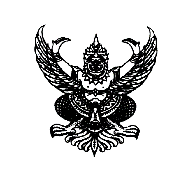 ส่วนงาน  คณะ/สำนัก...................................................................................................................  โทร. ..………..….….ที่ อว 69............................	       		  วันที่     	เรื่อง  ขออนุมัติเบิกเงินอุดหนุนเพื่อการวิจัย ประจำปีงบประมาณ พ.ศ. 2567เรียน  ผู้อำนวยการสำนักวิจัยและส่งเสริมวิชาการการเกษตรข้าพเจ้า นาย/นาง/นางสาว................................................................ ผู้ผู้อำนวยการแผนการวิจัย/อำนวยการชุดโครงการวิจัย/หัวหน้าโครงการวิจัย เรื่อง ............................................................................................................................................................................................................................................................................................ซึ่งอยู่ภายใต้ชุดโครงการ...................................................................................................................................................แผนการวิจัย ....................................................................................................................................................................ขออนุมัติเบิกเงินอุดหนุนเพื่อการวิจัย งวดที่....... /๒๕67 จำนวนเงิน .................บาท  (................................................) ทั้งนี้ ได้แนบเอกสารประมาณการค่าใช้จ่ายทั้งปีตามประเภทค่าใช้จ่ายและใบสำคัญรับเงินมาพร้อมนี้แล้ว		จึงเรียนมาเพื่อโปรดพิจารณาอนุมัติ              .….…….…………….…………….….… ผู้ขออนุมัติ                                                                  (.….………………….……………….…)ผู้อำนวยการแผนการวิจัย/ผู้อำนวยการชุดโครงการวิจัย/หัวหน้าโครงการวิจัยความเห็นของงานการเงิน/ผอ.กองบริหารงานสำนักวิจัยฯ/รองผอ.ฝ่ายวิจัย	   ผู้มีอำนาจอนุมัติ…………………………………เห็นควรอนุมัติ………..……………                        …..………...…อนุมัติ……………………ลงชื่อ……………………………………การเงิน                                          ลงชื่อ……………………………..…….…..….ผู้อำนวยการสำนักวิจัยฯ       ………../………./…………                                                               ……………/……..……./……………ลงชื่อ…………………………………….ผอ.กองบริหารงานสำนักวิจัยฯ      ……………/…………./………….ลงชื่อ……………………………………รองผอ.ฝ่ายวิจัย      ……………./…………./…………